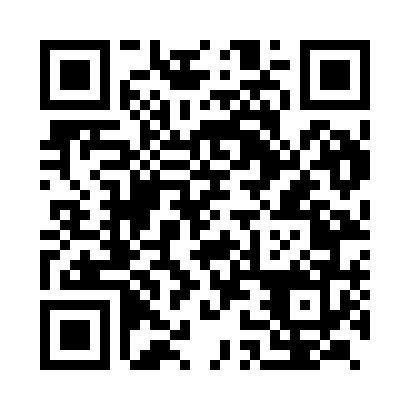 Prayer times for Kanpur, Uttar Pradesh, IndiaWed 1 May 2024 - Fri 31 May 2024High Latitude Method: One Seventh RulePrayer Calculation Method: University of Islamic SciencesAsar Calculation Method: HanafiPrayer times provided by https://www.salahtimes.comDateDayFajrSunriseDhuhrAsrMaghribIsha1Wed4:085:3112:064:456:418:042Thu4:075:3012:064:456:428:053Fri4:065:2912:064:466:428:064Sat4:055:2912:054:466:438:065Sun4:045:2812:054:466:438:076Mon4:035:2712:054:466:448:087Tue4:025:2712:054:466:448:098Wed4:015:2612:054:476:458:109Thu4:005:2512:054:476:458:1010Fri3:595:2512:054:476:468:1111Sat3:595:2412:054:476:468:1212Sun3:585:2312:054:476:478:1313Mon3:575:2312:054:476:488:1314Tue3:565:2212:054:486:488:1415Wed3:555:2212:054:486:498:1516Thu3:555:2112:054:486:498:1617Fri3:545:2112:054:486:508:1718Sat3:535:2012:054:486:508:1719Sun3:535:2012:054:496:518:1820Mon3:525:1912:054:496:518:1921Tue3:515:1912:054:496:528:2022Wed3:515:1912:054:496:528:2023Thu3:505:1812:054:506:538:2124Fri3:505:1812:064:506:538:2225Sat3:495:1712:064:506:548:2226Sun3:495:1712:064:506:558:2327Mon3:485:1712:064:506:558:2428Tue3:485:1712:064:516:568:2429Wed3:485:1612:064:516:568:2530Thu3:485:1612:064:516:578:2531Fri3:485:1612:064:516:578:25